السيرة الذاتيه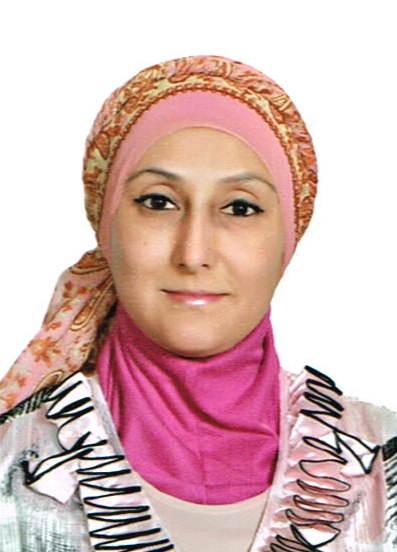 الاســــــــــــم الرباعي واللقب   :  د.ياسمين طه إبراهيم عبدالله       تاريخ الميـلاد  :يوم (27)  شهر( 5)   سنة(1973) 	الحالة الزوجية :  غير متزوجة      عـــــدد الأولاد  :       الديـــــــــــانة   :  مسلمة        التـخـصــص    :  قياس وتقويم        الوظيفــــــه     :     تدريسية   الدرجة العلمية : استاذ مساعد    عنوان العمل   :    الجامعة المستنصرية / كلية التربية الاساسية / قسم رياض الاطفال    الهاتف النقال  :  07901377460     البريد إلالكتروني : yasmeenalazawi@yahoo.com   أولاً : المؤهلات العلمية .ثانياً : التدرج الوظيفي .ثالثاً : التدريس الجامعي .رابعاً : المقررات الدراسية التى قمت بتدريسها.    خامساً: ( الاطاريح ، الرسائل ) التي أشرف عليها: سادساً: المؤتمرات والندوات العلمية وورش العمل التي شارك فيها.سابعا : الأنشطة العلمية الاخرى . ثامنا: المشروعات البحثية فى مجال التخصص لخدمة البيئة والمجتمع أو تطوير التعليما.تاسعا: عضوية الهيئات العلمية المحلية والدولية .     لايوجدعاشراً: كتب الشكر ، الجوائز  و شهادات التقدير.حادى عشر :الكتب المؤلفة أو المترجمة : لايوجدثاني عشر :اللغــات  التي تجيدها.        العربية            الانكليزيةالدرجة العلميةالجامعةالكليـــة التاريخبكالوريوس / رياض أطفالبغدادالتربية للبنات1995بكالوريوس/ ترجمة انكليزيالمستنصرية الاداب2006الماجستيربغدادالتربية للبنات1998الدكتوراهبغدادالتربية / ابن رشد2005    دبلوم عام تالوظيفةالجهةالفترة من - الى1مساعد باحثجامعة بغداد/كلية التربية للبنات /قسم رياض الاطفال 1996 الى  19982مقررة الدراسات الاوليةجامعة بغداد/كلية التربية للبنات /قسم رياض الاطفال 1998 الى  20003مقررة الدراسات العلياجامعة بغداد/كلية التربية للبنات /قسم رياض الاطفال2006 و 2007 تالجهة  (المعهد / الكلية)الجامعةالفترة  من - الى1كلية التربية للبناتبغداد1998 الى 20072كلية التربية الاساسية المستنصرية 2013 لحد الان34تالقســـمالمـــــادةالسنـــــة1رياض الاطفالطرق  البحث التربوي1998 و 19992رياض الاطفالقراءات سيكولوجية باللغة الانكليزية/ مرحلة اولى1998 و 19993رياض الاطفالقراءات سيكولوجية باللغة الانكليزية/ مرحلة ثانية1998 و 19994رياض الاطفالالتنمية اللغوية لطفل الروضة 1998رياض الاطفالاساليب تدريس خبرات العلوم لطفل الروضة1998 و 19993رياض الاطفالسيكولوجية اللعب لطفل الروضة1999    4رياض الاطفالمشاهدة وتطبيقات1999  5 رياض الاطفالقياس وتقويم طفل الروضة 2006 و 20076الارشاد النفسي والتوجيه التربويمجالات الارشاد20137الارشاد النفسي والتوجيه التربويعلم نفس النمو20138اللغة الانكليزيةعلم نفس النمو20139اللغة الانكليزية اصول التربية201310رياض الاطفالقراءات تربوية باللغة الانكليزية2014و 2015و 201611اللغة الانكليزيةالقياس والتقويم2014 و 2015 و201612رياض الاطفالقراءات سيكولوجية باللغة الانكليزية2014 و 2015و201613اللغة الانكليزيةالاحصاء التربوي2014و201614قسم الارشاد النفسي والتوجيه التربويالاحصاء الاستدلالي201415رياض الاطفالالتطور المعرفي2015تاسم الأطروحة  أو  الرسالةالقســـمالسنــة1اللياقة النفسية وعلاقتها بالتفكير المستقبلي لدى طالبات قسم رياض الاطفالرياض الاطفال2020-2021234567تالعنوان السنــة مكان أنعقادهانوع المشاركة 
( بحث / بوستر حضور)1حقيبة التعليم المبكر2015كلية التربية الاساسيةورشة عمل2تعليم التفكير لاطفال الرياض2015كلية التربية للبناتندوة3معلمة الروضة بين الواقع والمأمول2015كلية التربية الاساسية ندوة4المحبة والسلام لدى طفل الروضة 2016كلية التربية الاساسية ندوة5المشكلات السلوكية لدى طفل الروضة 2016كلية التربية الاساسية ندوة6التأسيس العلمي الرصين ضمان لرقي المجتمع2016كلية التربية الاساسيةمؤتمرداخل الكليةخارج الكلية1-دورة التأهيل التربوي للتدريسيين الجدد2-دورة كفاءة الحاسبات للمتقدمين للدراسات العليا3-تأسم البحثمحل النشرالسنة1مشكلات طالبات قسم رياض الاطفالالعراق /  مجلة بيت الحكمة20142تقويم برنامج اعداد معلمات رياض الاطفال من وجهة نظر الطالبات المطبقاتالعراق / مجلة كلية التربية الاساسية20153قياس التلوث النفسي لدى طالبات قسم رياض الاطفالالعراق / مجلة آداب المستنصرية 20164تقويم السلوك الايثاري لطفل الروضة من وجهة نظر أمهاتهم ومعلماتهمالعراق / مجلة كلية التربية للبنات 2016  5اسهام التفكير الايجابي في الاداء الوظيفي لدى معلمات رياض الاطفالالعراق / مجلة ابحاث الذكاء والقدرات العقلية 20196تكتاب الشكر أو الجائزة أو شهادة التقديرالسنةالجهةالجهة1كتاب شكر 1998جامعة بغدادرئيس الجامعة2كتاب شكر 2013-2014الجامعة المستنصريةرئيس الجامعة3كتاب شكر 2014الجامعة المستنصرية رئيس الجامعة4كتاب شكر 2015جامعة بغداد عمادة التربية للبنات5كتاب شكر 	2015الجامعة المستنصريةعمادة التربية الاساسية6كتاب شكر2015الجامعة المستنصرية عمادة التربية الاساسية7كتاب شكر 2015الجامعة المستنصرية عمادة التربية الاساسيةتأسم الكتابسنة النشر12